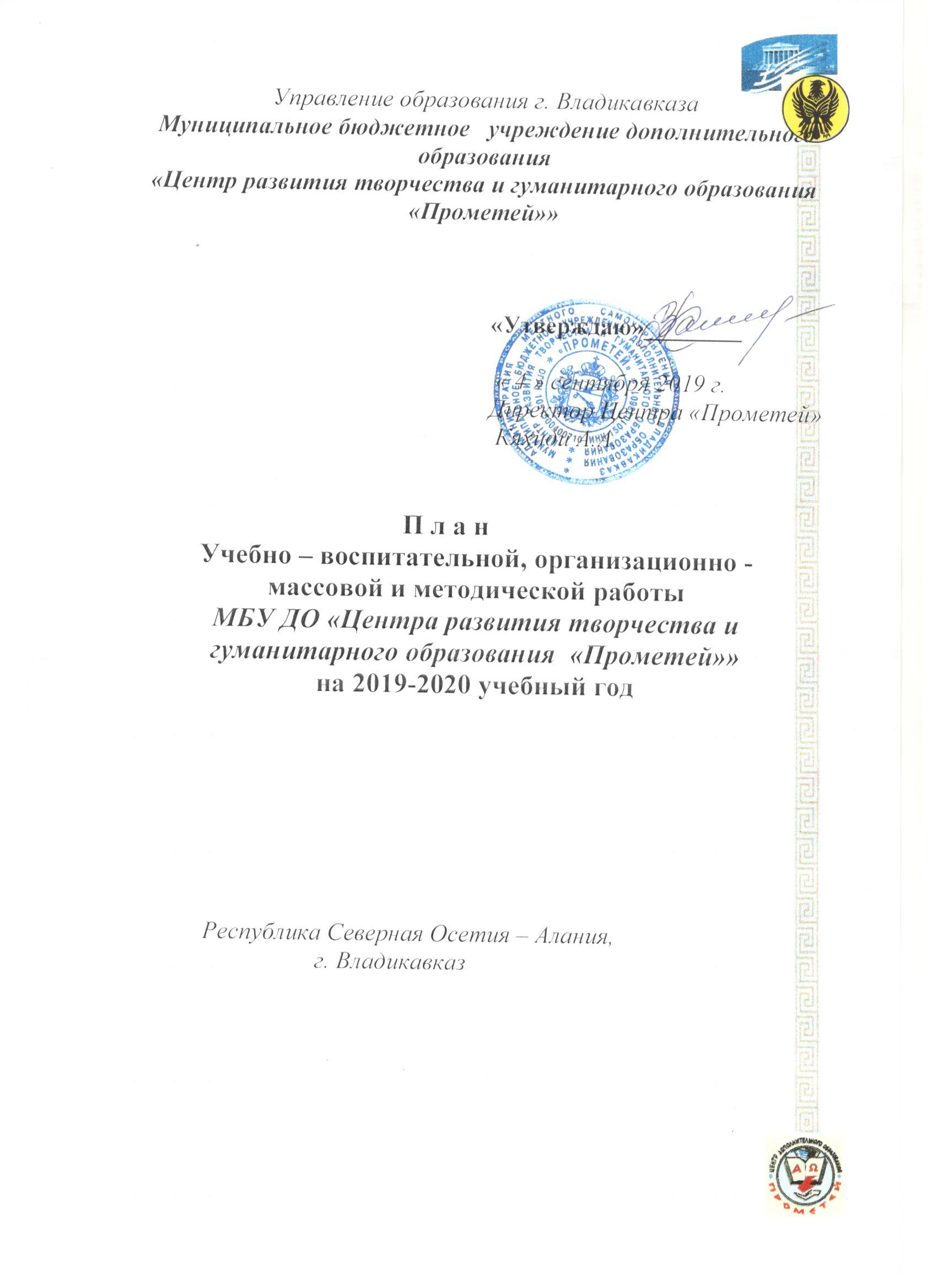                    Структура плана.Раздел 1.       Анализ деятельности и итоги работы                                    педагогического коллектива Центра                        «Прометей» за 2018-2019учебный год.  Раздел 2.      Научно-методическое обеспечение процесса.                      План и тематика проведения педагогических                      советов Центра «Прометей».Раздел 3.     Инструктивно-методическая работа Центра                          «Прометей».Раздел 4.    Управление и контроль учебно-воспитательным                        процессом.Раздел 5.    Организационно-массовая работа с обучающимися.                    План массовых мероприятий.Раздел 6.   Работа с педагогическими кадрами.              Раздел 7.   Социальная защита педагогов.  Раздел 8.   Административно-хозяйственная деятельность.Раздел 9.  Организационно-финансовая деятельность.Раздел 1.  Анализ деятельности и итоги работы педагоги-                      ческого коллектива Центра «Прометей» за                    2018-2019 учебный  год.       В настоящее время проблема социально-педагогической поддержки развития личности детей является очень актуальной. Внимание этой проблеме уделяют все социальные институты, участвующие в самоопределении детей и молодежи, начиная с семьи, различного рода детских учреждений, молодежных организаций, органов образования и заканчивая средствами массовой информации. Весома роль и дополнительного образования, способствующего всестороннему развитию личности, направленного на:  1. Обеспечение самоопределения личности, создания условий            для её самореализации.  2. Формирование у обучающихся адекватной современному         уровню знаний и уровню образовательной программы          (ступени обучения) картины мира.  3. Интеграцию личности в национальную и мировую культуру.  4. Формирование человека и гражданина интегрированного в         современное ему общество и нацеленного на         совершенствование этого общества.  5. Воспроизводство и развитие кадрового потенциала общества.          Целями и задачами дополнительного образования является обеспечение обучения, воспитания, развития детей. В связи с этим, содержание дополнительных образовательных программ должно соответствовать:      - дополнительное образование: каждому ребёнку-«ситуация успеха»;      - достижениям мировой культуры, российским традициям, культурно-национальным особенностям регионов;      - воспитание обучающихся в новом формате;      - соответствующему уровню образования (дошкольному, начальному, общему, основному общему, среднему (полному) образованию;      - современным образовательным технологиям, отраженным в принципах обучения; методах контроля и управления образовательным процессом; средствах обучения.                   Программы дополнительного образования должны быть направлены на:      -   создание условий для развития личности ребенка;      - развитие мотивации личности ребенка к познанию и творчеству;      - обеспечение эмоционального благополучия ребенка;      - приобщение обучающихся к общечеловеческим ценностям;      - профилактику асоциального поведения;      - создание условий для социального,  культурного и        профессионального самоопределения,   творческой                самореализации личности ребенка, его интеграции в         системе мировой и отечественной культуры;      - целостность процесса психического и физического,         умственного и духовного развития личности ребенка;      - укрепление психического и физического здоровья ребенка;      - взаимодействие педагога дополнительного образования с         семьей.      Приоритет интересов ребенка – главное в деятельности учреждений дополнительного образования. В различных формах внеурочной деятельности учащиеся получают ориентацию об истинно человеческих ценностях, общественно и лично значимых. Дополнительное образование предоставляет максимальные возможности развития познавательного интереса школьников, так как располагает современной материально-технической базой, квалифицированными специалистами, творческой атмосферой.          Концепция модернизации российской системы образования утверждает ведущую роль дополнительного образования в развитии склонностей, способностей и интересов детей и молодежи.                            Инновационным ресурсом развития профессионального мастерства педагогов Центра «Прометей», безусловно, является современное, философское, гуманистическое, социально-научное осмысление планируемого процесса. Именно поэтому в планах работы 2017-2018 года основной задачей является обеспечение целостности, последовательности и преемственности, как содержания, так и организационных форм воспитания и дальнейшего   совершенствования всей системы дополнительного образования, с учетом специфики деятельности Центра «Прометей», как своеобразного звена республиканской и городской структуры образования.           Гибкость, разнообразие, доступность времени и пространства являются неоспоримым преимуществом дополнительного  образования. Ориентированное на приоритет свободного выбора, дополнительное образование предоставляет ребенку и педагогу возможность выбора или создания такой образовательной программы, которая максимально способствует удовлетворению индивидуальных потребностей, интересов, развитию способностей, творческой самореализации каждого субъекта образовательного процесса.         Содержание образовательной программы нового поколения должно определяться возможностью построения в ее рамках для каждого школьника индивидуального маршрута развития, пронизывающего различные образовательные области.          Важной составляющей деятельности коллектива является оказание всесторонней педагогической помощи воспитанникам Центра в личном развитии и социальном, учебно-воспитательной деятельности, насыщенной национальными особенностями, традициями, обычаями, праздниками.          Активизация коллективно-творческого потенциала учащихся через включение их в общие, важные для всего коллектива, как Центра, так и национального Общества «Прометей», как на индивидуальном, так и на групповом уровне. Сохранение и укрепление здоровья учащихся на всех уровнях воспитательного и образовательного процесса, ведущее к разработке, апробации и совершенствованию здоровье сберегающих технологий, осмыслению и активному использованию их в практической деятельности.         Незыблемым принципом гуманистической направленности в повседневной деятельности Центра «Прометей» является отношение педагога к воспитанникам, как к ответственным субъектам собственного развития, а также стремление реализации и взаимодействия, основанных на субъективно-объективных отношениях. Приоритет гуманистических ценностей, «мягкая» структура пространства адекватны миру детства, поскольку они основаны на интересах и потребностях детей, признании самооценки детства, и прав ребенка на заботу и помощь. Все это способствует установлению в УДО гуманистических отношений, взаимопониманию, сотрудничеству  и сотворчеству. В этом аспекте особую значимость приобретает коммуникативная культура (культура коммуникативной деятельности) педагога Центра дополнительного образования, которая в педагогической действительности превращается в основополагающий, профессионально значимый компонент, становится инструментом взаимодействия, выступает основой, средством, условием воспитания, обучения, развития, реализации всех функций и видов деятельности.       Работа Центра «Прометей» направлена на обеспечение нравственного, художественно – эстетического воспитания обучающихся, знакомства с историей, культурой своего народа и народов, проживающих в РСО - Алания, что необходимо для расширения кругозора обучающихся, налаживания межнациональных связей и воспитания гордости за свою национальную принадлежность.             За 2018-2019 учебный год в Центре обучалось 394 ребёнка в возрасте от 4 до 18 лет. Занятия проводились по следующим дисциплинам:                - греческий язык;                - история и география Греции;                - хореография;                - вокально-хоровая музыка;                - художественно-прикладное искусство.              Функционирует также школа раннего развития детей, включающая в себя 3 группы 5-6-летних детей. Педагог высшей категории, ведущий эти группы, Соловьева И.Г., опираясь на комбинированную программу, успешно реализует такие методические разработки, которые включают в себя уроки развития речи, обучение чтению и письму, методические разработки «Раз-ступенька, два-ступенька», «Здравствуй, мир». Помимо этого проводятся уроки по изучению греческого языка, уроки музыки, танцев, рисования, конечно же, в национальном колорите.          Занятия проводятся  на высоком профессиональном уровне.     Все педагоги имеют высшее образование, первую и высшую категории.      Необходимо отметить и роль методистов Центра в проведении семинаров для руководителей учреждений дополнительного образования, прошедших в октябре 2018 и июне 2019года, где руководители УДОД обменивались опытом, делились  методическими разработками, новшествами.                 Коллектив, возглавляемый директором Кяхиди А.А., состоит  из 7 педагогов: Асланиди А.Т., Пасенова Б.И.,   Соловьева И.Г., Ламбрианиди Е.К., Пасхалиди А.А., Асланиди М.Ю., Харалампиди Н.И. Все эти опытные педагоги являются наставниками, проводят открытые мероприятия, оказывают помощь друг другу.                 По-прежнему уроки народного танца самые любимые и востребованные - их  посещают 110 человек.                               В целом   работу коллектива, направленную  на реализацию воспитательных и образовательных задач Центра «Прометей» считать удовлетворительной, поскольку цели, заявленные в плане работы (см. начало) достигнуты.                                      Задачи на 2019-2020 учебный год.          В планах на ближайшее время - решение вопроса о документальном подтверждении изучения греческого языка на уровне  Министерства образования и науки РСО-Алания.        Продолжить работу по реализации воспитательных и образовательных задач Центра, лежащих в основе системы дополнительного образования.                                                                                                               Дополнительное образование: каждому ребёнку – «ситуация успеха»                                                       Организационно-массовая работа с обучающимися.	Отчет о массовых мероприятиях.     Принцип, заложенный в систему планирования массовых мероприятий на 2018-2019 учебный год, предусматривает соблюдение положительного опыта и национальных традиций деятельности Центра  «Прометей» с современными тенденциями и основными направлениями, предусмотренными документами, как Министерства образования и науки России, так и Управления Образования г.Владикавказа РСО – Алания.                                ВЫВОДЫ               В 2018-2019 учебном году МБУ ДО «Центр развития творчества и гуманитарного образования «Прометей»» провел определенную работу для создания благоприятных условий формирования духовно богатой, физически здоровой, творческой личности.                     Анализ результатов показал:           В области удовлетворения образовательных потребностей обучающихся достигнуты следующие цели:     1. расширен спектр образовательных услуг в соответствии с запросами обучающихся и их родителей;      2.      разработаны новые программы, осуществляющие          культурное,  национальное и творческое          самоопределение обучающихся Центра.                В области программного обеспечения:             диагностика уровня образовательных программ показала, что педагогам необходимо обратить особое внимание на содержание образовательной части программ: насколько полно охвачены и представлены сведения по теории и истории того вида искусства, которым занимаются обучающиеся в творческих объединениях.              Учитывая реалии времени, необходимо корректировать программы, расширять разнообразные формы по отдельным направлениям воспитательной работы среди обучающихся, а именно:        - патриотическое воспитание;        - профилактика дивиантного поведения;        - нравственно - этическое воспитание;        - национально - культурное самоопределение.        В основе модификации и модернизации программного обеспечения должно быть обновление содержания и форм организации воспитательного процесса, создание на основе классических, базисных - вариативных, образовательных программ разного уровня, адаптированных к способностям и возможностям детей и подростков.         Педагоги Центра регулярно участвовали в семинарах не только республиканского, но и всероссийского уровня, давали мастер-классы для педагогов УДО, открытые мероприятия, демонстрируя при этом высокий профессионализм.              В области контроля и управления:          На плановой основе осуществляется контроль, сочетавший различные виды и формы деятельности. Показатели 2018-2019 учебного года выше, чем предыдущие. Это стало возможным благодаря серьезной коррекционно-регулятивной работе.           В области проведения массовых мероприятий:         Утвержденный в начале учебного года план культурно - массовых мероприятий реализован. Большинство из них прошли на высоком профессиональном и содержательном уровне.                       В области воспитания:            Основным направлением системы воспитательной работы Центра является художественно - эстетическое  и нравственное воспитание подрастающего поколения, что невозможно без тесного взаимодействия семьи и социума.Поэтому педагогами Центра проводится работа не только с детьми, но и с родителями.         Для обеспечения эффективного управления развитием и сохранения стабильного функционирования целесообразно обеспечить единый подход к управлению учено - воспитательным процессом через реализацию следующих пунктов:           - возрастание самостоятельности исполнителя в ходе                 выполнения педагогической деятельности;           - перевод педагога дополнительного образования из позиции исполнителя в позицию организатора собственной деятельности и со организатора образовательного процесса.             В целом можно констатировать факт создания в Центре благоприятного морально – психологического климата и формирования творчески работающего коллектива единомышленников. Безусловно, все это способствует эффективной и  творческой, а главное – результативной работе.РАЗДЕЛ 2Научно-методическое обеспечение  образовательногои воспитательного процесса.План и тематика проведения педагогических советов ЦентраРАЗДЕЛ 3.   Инструктивно-методическая работа Центра     РАЗДЕЛ 4    Управление и контроль учебно-воспитательным  процессом  в Центре        Результативность выполнения поставленных задач требует целенаправленной системы управления и контроля учебно-воспитательным процессом, осуществляемым через серию целесообразных форм и методов, реализуемых в процессе совещаний при директоре. Тематика и сроки проведения совещаний при директореРАЗДЕЛ 5  Организационно-массовая работа с                                       обучающимисяПлан массовых мероприятий      Принцип, заложенный в систему планирования массовых мероприятий на 2019-2020 годы, предусматривает соблюдение положительного опыта и национальных традиций деятельности Центра  «Прометей» с современными тенденциями и основными направлениями, предусмотренными документами, как Министерства образования России, так и Управления Образования города Владикавказ РСО-Алания.РАЗДЕЛ 6   Работа с педагогическими кадрами Раздел 7       Работа с родителямиРАЗДЕЛ 7   Социальная защита педагогов РАЗДЕЛ 8  Административно- хозяйственная деятельностьРАЗДЕЛ 9      Организационно-финансовая деятельность№п/пНазвание мероприятияДатаМесто проведения Ответственный1234567891011121314«День открытых дверей» в Центре «Прометей» День Города.Всероссийсмкий фестиваль «Вместе ярче»(тематический урок Республиканской детской бибилиотеки им.Д.Мамсурова.Национальный праздник Греции «День «ОХИ»»(Нет фашизму)Фестиваль искусств «В единстве наша сила»Православная выставка «Чырыстон Ир – Православная Осетия»«День пожилого человека». Организаторы: Министерство Труда и социального обеспечения.Первый  республиканский музыкальный фестиваль «Мамина колыбельная»Концерт посвящённый Дню Матери.Новогодние утренникиРождество Христово.Посещение госпиталя – благотворительная акция Юбилейный концерт А.ЭнглезиВстреча литераторов в Республиканской научной библиотеке им. К.Л.Хетагурова«Крымская весна»5 лет в родной гавани.День Независимости Греции  20 лет женскому клубу «Вдохновение»«Урок дружбы в греческом обществе «Прометей»«Международный день родного языка»Светлое Христово Воскресение  «…и помнит мир спасённый»- мероприятие для участников ВОВ9 мая – день Победы! Открытие памятной доски с именами жителей Северной Осетии , воевавших против фашизма на территории Греции.«Бессмертный полк» - шествие в праздничном параде с ветеранами.День осетинской письменности.Выезд в г. Ессентуки на открытие памятника, посвящённого 100-летию геноцида греков Понта.Всероссийская акция «Ночь в музее»К 100-летию геноцида  греков Понта. Открытие памятной стеллы в греческом обществе «Прометей» День славянской письменности и культуры.К 160-летию К.Л.Хетагурова Международный день защиты детей.Конкурс чтецов К 220-летию А.С.Пушкина.«Дружба народов- единство России». Фестиваль, посвящённый Дню России.Открытие фестиваля , посвящённого30-летию греческого общества «Прометей»Гала-концерт к 30-летию общества «Прометей»«Россия – родина родных народов» -Организатор Дом Дружбы.День РОССИЙСКОГО ФЛАГА Организаторы Министерство по делам национальностей и национально-культурные общества республики.14.09.18г.16.09.18г.28.09.18г.26.10.18г.04.11.18г.05.11.18г.06.11.18г.26.11.18г.01.12.18г.22.12.18г.07.01.19г.22.02.19г.16.02.19г.05.03.19г.18.03.19г.25.03.19г.10.04.19г.18.04.19г.23.04.19г.30.04.19г.06.05.19г.09.05.19г.09.05.19г.09.05.19г.15.05.19г.18.05.19г.18.05.19г.19.05.19г.24.05.19г.31.05.19г.01.06.19г.06.06.19г.12.06.19г.20.06.19г.22.06.19г.20.08.19г.22.08.19г.Центр «Прометей»Пр. МираЦентр «Прометей»Центр «Прометей»Дом ДружбыМанеж»    Академический Русский драматический театр.Акаднмический Русский драматический театр.Центр «Прометей»Центр «Прометей»Центр «Прометей»Госпиталь Детская юношеская библиотека им.Д.Мамсурова Научная библиотекаДом Дружбы Центр«Прометей»Академический русский драматический театр Центр«Прометей»Аланская школа-гимназия. Общество «Прометей»Дом ДружбыПарк культуры и отдыха им. К.Л.ХетагуроваОбщество  «Прометей»Проспек Мира Пл. ЛенинаГород ЕссентукиНаучная библиотека им. К.Л.Хетагурова Греческое общество «Прометей»Русский академический театр им. ВахтанговаМитинг на могиле К.Л.ХетагуроваПарк культуры и отдыха им. К.Л.ХетагуроваДом ДружбыДом ДружбыОбщество «Прометей»СОГУ им. К.Л.ХетагуроваДом ДружбыПроспект МираЛамбрианиди Е.К. ипедагогический коллектив Центра «Прометей»Ламбрианиди Е.К. Пасенова Б.И.Соловьева И.Г.Пасхалиди А.А.Асланиди М.Ю.Ламбрианиди Е.К. Пасенова Б.И.Ламбрианиди Е.К.Харалампиди Н.И.Пасенова Б.И.Асланиди А.Т.Кяхиди А.А.Пасхалиди А.А.Ламбрианиди Е.К. Пасенова Б.И.Соловьева И.Г.Пасенова Б.И.Ламбрианиди Е.К.Ламбрианиди Е.К.ХаралампидиНИАсланиди М.Ю.Ламбрианиди Е.К.Ламбрианиди Е.К.Кяхиди А.А.Соловьёва И.Г.Пасенова Б.И.Пасхалиди А.А.Харалампиди Н.И.Педагогический коллектив Центра «Прометей»Ламбрианиди Е.К.Кяхиди А.А.Асланиди А.Т.Ламбрианиди Е.К.Пасхалиди А.А. Педагогический коллектив и общественный совет Общества «Прометей»Ламбрианиди Е.К.Кяхиди А.А.Кяхиди А.А. и Педагогический коллектив Центра.Пасхалиди А.А.Совет Обшества и педагогичес-кий коллектив Центра.  Пасенова Б.И.Пасхалиди А.А.Пасхалиди А.А.Пасенова Б.И.Совет общества  и педагогический коллектив Центра Совет общества        и педагогический коллектив Центра Пасенова Б.И.  Пасхалиди А.А.Совет общества и молодёжь ЦентраЛамбрианиди Е.К.Ламбрианиди Е.К.Асланиди М.Ю.Кяхиди А.А.Пасхалиди А.А.Асланиди А.Т.Ламбрианиди Е.К.Пасхалиди А.А.Пасхалиди А.А.Ламбрианиди Е.К.Асланиди А.Т.Кяхиди А.А.Пасенова Б.И.Пасхалиди А.А.Ламбрианиди Е.К.Пасхалиди А.А.Совет общества и коллектив Центра «Прометей» Центр  «ПрометейЛамбрианиди Е.К.Кяхиди А.А.Ламбрианиди Е.К.№п/пТема и содержаниеДата проведенияОтветственный 123«Основные пути повышения эффективности учебно-воспитательного процесса в рамках предстоящего учебного года»-Итоги и результативность    работы педагогов Центра     «Прометей» за 2018-2019     учебный год;-утверждение плана     массовых    мероприятий на 2019-2020    учебный год;- организация и  проведение     «Дня открытых дверей»;   - профессиональные права     и обязанности членов    педагогического    коллектива  Центра    «Прометей»;- разработка проекта    коллективного трудового    договора;- организация и  проведение      Дня рождения «осенних»      детей;- оргвопросы.Основные задачи по организации отдыха детей и подростков в системе деятельности Центра «Прометей»-Предварительные итоги     учебно-развивающего     процесса в рамках 1-го    полугодия;- организационно-   содержательные моменты    зимнего периода    деятельности Центра    (новогодние праздники и    организация каникулярного времени). «Успех года – в успешном    решении поставленных задач». Подведение итоговучебного 2019-2020 года: - содержание деятельности    коллектива Центра по     организации  летнего    отдыха обучающихся;- итоги и результаты    работы   творческих     объединений      обучающихся за   2019-2020  учебный год    (предварительный срез);- поздравление с днем   рождения «весенних»     30.08.2019г.30.08.2019г.14.08.2019г.Октябрь 2019г.15.11.2019г.20.12.2019г.Декабрь 2019г.29.05.2020г.29.05.2020г.01.07.2020г.Кяхиди А.А.Кяхиди А.А. ПасхалидиА.А.ПасхалидиА.А.Ламбрианиди Е.К.Кяхиди А.А.Соловьёва И.Г.ПасхалидиА.А.Кяхиди А.А.Соловьева И.Г.ПасхалидиА.А.Кяхиди А.А.Кяхиди А.А.Асланиди А.Т. ПасхалидиА.А.Кяхиди А.А.ПасхалидиА.А.Кяхиди А.А.Кяхиди А.А. Пасхалиди А.А.№п/пТематика и содержаниеДата Ответственный123Анализ и корректировка учебно-развивающею процесса Учреждения дополнительного образования (из опыта работы методистов Центра Прометей»).-Основные приемы и формы анализа результативности деятельности профильного методиста в рамках деятельности Центра «Прометей».-Процесс организации целевых проверок и  способы получениятребуемой информации.-Основные этапы подготовки и проведения  проверок. - Актуальные способы   систематизации и обработки полученных  знаний.-Итоговый мониторинг работы методической службы за 2019-2020 учебный год. -Подготовка празднования   75-летней годовщины  ПОБЕДЫ в ВОВ.-Обзор информационно-  методической литературы  Установочный методический семинар по проблемам взаимодействия Центра с органами республиканской и городской системы образования в целях четкой организации информационно-методической службы Центра «Прометей" на 2019-2020учебный год	-2018 учебный год.-Повышение профессиональной компетентности педагогов в процессе самообразовательной работы (№11(229)ноябрь 2018  «Дополнительное образование и воспитание»).    -  Об активизации работы педагогического коллектива Центра «Прометей» по совершенствованию форм взаимодействия с родительской общественностью. -Методический марафон для педагогов ДО как средство повышения профессионализма.-Основные требования к     отчетной документации     педагога дополнительного    образования.-Единые педагогические     требования: методики     внедрения и формы   контроля. -Подготовка и проведение семинара для руководителей и зам.директоров образовательных учреждений на тему: «Роль греков в истории России и РСО-Алании» О подготовке и проведении Новогодних и Рождественских праздников-Об итогах работы    методической службы   Центра «Прометей» за 2019г.-Об организационных и   содержательных   особенностях   рождественских и   новогодних праздников   2020г.-Утверждение сценарных   планов новогодних   утренников и дискотек.-Оформление подарков.-График проведения   новогодних утренников;-Утверждение эскизов    оформления зала, учебных   аудиторий, коридора;-Содержание и формы   работы педагогов Центра в  период зимних каникул.-Оргвопросы «В папку методиста» Май 2020г.Май 2020г.В течение годаСентябрь 2019г.Сентябрь 2019г.,май 2020г.Сентябрь 2019г.22.12.2019г.07.01.2020г.15.11.2019г.Кяхиди А.А.Асланиди А.Т.Кяхиди А.А.Методист по программно-методическому обеспечениюКяхиди А.А.Кяхиди А.А.,Пасхалиди А.А.,Асланиди А.Т.Кяхиди А.А.Кяхиди А.А.Асланиди А.Т.Педагоги ЦентраКяхиди А.А.Кяхиди А.А.Кяхиди А.А. Пасхалиди А.А. и педагоги ЦентраКяхиди А.А.Асланиди А.Т.,педагоги Центра Кяхиди А.А.,Асланиди А.Т.Харалампиди Н.И. Асланиди А.Т.Пасхалиди А.А.Кяхиди А.А.Асланиди А.Т.№п/п   Тематика и краткое содержаниеДатаОтветственный123Об особенностях предстоящего учебного года и образовательно-воспитательных задачах, стоящих перед коллективом на 2019-2020 учебный год.-О состоянии учебно-воспитательной работы в учреждении дополнитель-ного образования за последние три года.-О подготовке к началу учебного года, единые педагогические требования и основные административно-хозяйственные критерии в свете решения задач нового учебного года. -Оргвопросы.Реализация программы развития Центра  «Прометей»-Программа нового  поколения как мощный фактор развития  дополнительного  образования. -Особенности работы педагогов с одаренными детьми.-Организация социально- психологического совета как координатора психологической службы в Центре «Прометей».-Корректировка расписания   учебных занятий на    завершающем этапе   учебного года;-подведение итогов работы   с кадрами по «Программе  развития Центра «Прометей»Подготовка педагогического коллектива к организации и проведению мероприятий, посвящённых 75-летней годовщине  ПОБЕДЫ в ВОВ.  Образовательная система в условиях работы внешкольного учреждения:-Детская одаренность: признаки, виды, особенности личности; -О готовности педагогического коллектива к проведению мероприятий, посвящённых 75-летней годовщине  ПОБЕДЫ в ВОВ. 06.09.19.05.02.20г.16.04.20г.Кяхиди А.А.Асланиди А.Т.Ламбрианиди Е.К.Кяхиди А.А.Кяхиди А.А.Кяхиди А.А.Кяхиди А.А.Асланиди А.Т.ПасхалидиА.А.№п/пНазвание мероприятияДатаМесто проведения Ответственный123456  789101112131415161718«День открытых дверей»- традиционный праздник начала учебного года.Национальный праздник сопротивления греческого народа  фашизму! «День ОХИ»День матери День конституцииНовогодние утренники (Ёлки для учащихся школы раннего развития  Центра»Прометей»Встреча Нового Года!Дискотека для молодёжи Центра«Рождественские Встречи» - Благотворительная акция для пенсионеров общества«Прометей»Крещение Господне – праздник для дошколят ЦентраУроки мужества«Есть такая профессия- Родину защищать!» « Вечер понтийской музыки» (Помни свои корни)«Вам, милым и нежным!»- вечер, адресованный мамам, бабушкам, сестрам в рамках проведения Международного женского Дня. День независимости Греции – национальный праздник Греции.Пасха Господня «ДЕНЬ ВЕЛИКОЙ ПОБЕДЫ»«НЕ ЗАБУДЕМ  НИКОГДА» - День памяти геноцида Понтийского народа «До свидания, «Прометей», здравствуй, школа!» (праздник выпускника ШРР)«День защиты детей»Каникуды в Греции! – выезд обучающихся на отдых в детский лагерь г.Аспропиргос (Афины)14.09.19г.28.10.19г.22.11.19г. 12.12.19г.22.12.19.22.12.19.07.01.20г.19.01.20г.23.02.20г.08.02.18г.06.03.20г.25.03.20г.19.04.20г.09.05.20г.19.05.20г.30.05.20г.01.06.20г.Июнь2018г.Центр «Прометей»Центр «Прометей» Центр «Прометей»Центр «Прометей»Центр «Прометей»Центр «Прометей»Центр «Прометей»Центр «Прометей»Центр «Прометей»Центр «Прометей»Центр«Прометей»Центр«Прометей»Центр «Прометей»Центр«Прометей»Центр«Прометей»Центр «Прометей»Центр «Прометей»Центр«Прометей»Пасхалиди А.А. Ламбрианиди Е.К. и педагоги ЦентраПасхалиди А.А. и Инициативная группа Центра «Прометей»ПасхалидиА.А. и педагоги Центра« Прометей»Соловьёва И.Г. Соловьева И.Г. Пасенова Б.И. Харалампиди Н.И. Ламбрианиди Е.К. Кяхиди А.А.Инициативная группа   Центра и Совет ОбществаСовет общества«Прометей»Педагогический коллектив ЦентраТворческая группа Центра«Прометей»ПасхалидиА.А.Совет Общества «Прометей»Асланиди М.Ю. Асланиди А.Т.Ламбрианиди Е.К. Харалампиди Н.И.Асланиди М.Ю.Соловьёва И.Г.Пасенова Б.И.Асланиди А.Т.Ламбрианиди Е.К.Асланиди А.Т., Асланиди М.Ю., Ламбрианиди Е.К., Пасенова Б.И., Харалампиди Н.И.Педагогический коллектив Центра «Проме-тей».Педагогический коллектив и общественный совет Общества «Прометей»Асланиди А.Т.Ламбрианиди Е.К. Харалампиди Н.И. Совет общества. Соловьёва И.Г.Асланиди А.Т.Ламбрианиди Е.К. Пасенова Б.И. и педагогический коллективЦентра «Прометей».Пасенова Б.И.Асланиди М.Ю.Асланиди А.Т., Ламбрианидиди А.А.Соловьева И.Г.Асланиди М.Ю., КяхидиА .А., Асланиди А.Т., ПасеноваБ.И., Соловьева И.Г.. №п/пМероприятияСроки проведенияОтветственный123456789101112Активизация работы по изучению нормативно-правовых документов учреждений дополнительного образования. Продолжение работы по совершенствованию психолого-педагогических знаний работников системы дополнительного образования. Повышение личной культуры педагогов путем проведения тренингов (по плану работы МС).Активное внедрение педагогических новаций в учебно-воспитательный процесс. Организация работы по выявлению и распространению передового педагогического опыта:-проведение декады открытых    уроков и предметных недель;-обобщение на методических    семинарах городского,    областного и внутри   коллективного уровня;-проведение заседаний    методического объединения,    МС, педсоветов; Оказание методической помощи в осуществлении учебно-воспитательного процесса вновь прибывших педагогов.Оказание практической помощи в реализации процесса самообразования:-подбор литературы на тему «Процесс воспитания как фактор социализации ребенка»-организация подписки на методические и периодические издания:оформление целевых методических и информационных стендовПроведение семинарских занятий и круглых столов совместно с ГУО для различных категорий педагогических работников по спецплану.Организация дальнейшей работы МО педагогов по направлениям:хореография;музыка и вокал;Подготовка и проведение текущей аттестации (по графику).Дальнейшая работа по наполнению тематических папок методистов Центра. Возрождение педагогического наставничества с  педагогами учреждения дополнительного образования.в течение года1 раз в месяц2 раза в годв течение годасентябрь-январь В течение года В течение годаНоябрь, апрельВ течение года В течение года4 раза в год В течение учебного годаВ течение года Сентябрь - октябрьКяхиди А.А.Кяхиди А.А.Кяхиди А.А.Соловьёва И.Г.Методический совет Центра «Прометей»Кяхиди А.А.Педагогический коллектив Центра «Прометей»Кяхиди А.А.Кяхиди А.А.Кяхиди А.А.Кяхиди А.А.Кяхиди А.А.Харалампиди Н.И.Харалампиди Н.И.Асланиди А.Т.Кяхиди А.А.Аттестационная комиссияАсланиди А.Т.Кяхиди А.А.Асланиди А.Т.№п/пМероприятияСрокиОтветственный1Родительские собрания:  «Взаимодействие и взаимоотношения дополнительного образования и семьи»                  «Подведение итогов учебного года»15.09.17.26.05.18.Пасхалиди А.А.Асланиди А.Т.№п/п             МероприятияСрокиОтветственный123456789Обеспечение всех кабинетов, учебных аудиторий, репетиционных залов тепловой, световой, воздушной энергией.Обеспечение предупреждения детского травматизма  при проведении массовых мероприятий, дискотек, выставок и занятий хореографией.Включение в планы работы педагогов дополнительного образования и методического корпуса занятия по охране жизни и здоровья детей при проведении занятий.Разработка системы занятий по правилам противопожарной безопасности, правил поведения на улицах города, в условиях повышенной безопасности в условиях предполагаемого террористического акта.Система проведения разъяснительных работ с родителями обучающихся по предупреждению несчастных случаев в быту.Организация летнего отдыха обучающихся, осуществление педагогического руководства процессом организации досуга обучающихся в каникулярное время.Своевременная информация   родителей и обучающихся о нормативно-правовых документах по обеспечению безопасности жизни и деятельности детей.Создание особых форм работы с ветеранами движения, пенсионерами, родительской общественностью.Всемерная поддержка инициатив профсоюзного комитета и детских органов самоуправления, направленных на совершенствование и активизацию работы коллектива по совершенствованию форм, методов и содержания деятельности.Сентябрь-октябрь 2019г.В течение годаСентябрь, 2019г.В течение 2019-2020 уч.г.На родительских собранияхВ течение учебного годаВ течение учебного годаСентябрь – октябрь 2017г.В течение годаАдминистрацияЦентра «Прометей»Кяхиди А.А.Кяхиди А.А.Педагогический коллектив Кяхиди А.ААдминистрация Центра «Прометей», педагоги дополнительного образования.Педагогический коллективТворческий советАдминистрация Центра «Прометей», педагогическая комиссия№п/пСодержание деятельности    Сроки Ответственный12345678Проведение инструктажа технического персонала по правилам техники безопасности и пожарной охраны.Частичный косметический ремонт учебных аудиторий и репетиционного зала.Проведение генеральных уборок «Уют в твоем доме».Организация субботников «Центр – твой дом, ты хозяин в нем!»Тематическое оформление учебных аудиторий (наглядно – информационных стендов и художественно-воспитательных  блоков)Приобретение учебной раздаточной литературы, необходимой для качественной организации учебного процесса на занятиях ШРР.Приобретение папок – накопителей для систематизации отчетно- административной документации.Систематизация материалов, связанных с проведением мероприятий, посвящённых ПОБЕДЕ в ВОВ.1 раз в кварталпо завершению учебного года1 раз в месяц1 раз в кварталв течение года 1-ое полугодиесентябрь-октябрь 2019г.в течение года2-ое полугодиеКяхиди А.А.Директор Центра «Прометей»Кяхиди А.А.,Кяхиди А.А.Кяхиди А.А. Харалампиди Н.И.Совет Центра Кяхиди А.А.Соловьева И.Г.Кяхиди А.А.,Кяхиди А.А.,Пасхалиди А.А.№п/пСодержание деятельностьСрокиОтветственный1234Проверка журналов, заполнение табелей, начисление заработной платы.Первичный учет в соответствии с требованиями Положения о документах и документообороте. Инвентаризация основных средств Центра Инвентаризация малоценных и быстро изнашивающихся предметов.ежемесячно, до 25 числаежемесячно до 20.10.19г.до 20.10.19г.Кяхиди А.А.Абрамовская А.Б.Кяхиди А.А.Кяхиди А.А.Абрамовская А.Б.Кяхиди А.А. Абрамовская А.Б.